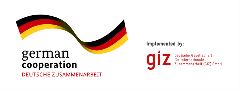 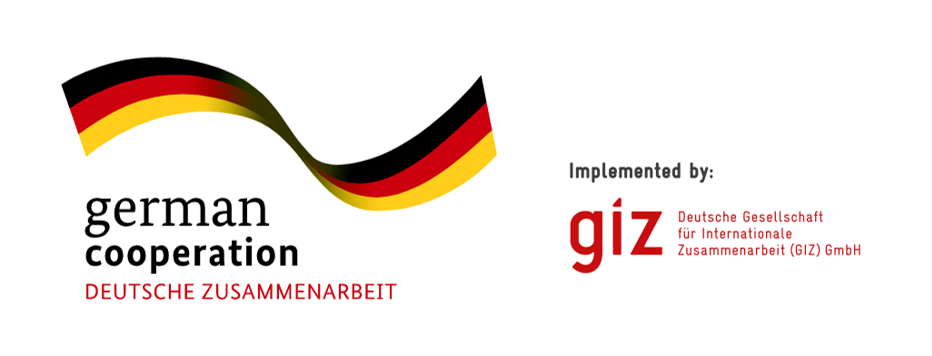 Instructions: 
Fill out the form based on your analysis of the project design and context, listing stakeholders. Describe the role of communication for this project briefly.Instructions: 
Fill out the form based on your analysis of the project design and context, listing stakeholders. Describe the role of communication for this project briefly.Overall Project ObjectiveIntended Project ResultsProject ActivitiesProject ActivitiesProject ActivitiesThe Role of Communication to Enhance Project Outcome